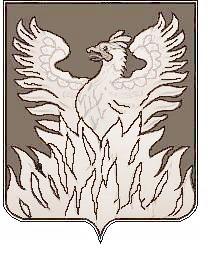 Администрациягородского поселения ВоскресенскВоскресенского муниципального районаМосковской областиП О С Т А Н О В Л Е Н И Е                                         от_________23.05.16______№__93__О внесении изменений в муниципальную программу городского поселения Воскресенск «Энергосбережение и повышение энергетической эффективности  на территории городского поселенияВоскресенск  на  2016-2020 годы»В соответствии с  Федеральным законом от 06.10.2003 №131-ФЗ «Об общих принципах организации местного самоуправления в Российской Федерации», «Бюджетным кодексом Российской Федерации» и в соответствии с Постановлением администрации городского поселения Воскресенск Воскресенского муниципального района Московской области от  25.09.2015  № 269 «Об утверждении Порядка разработки и реализации муниципальных программ городского поселения Воскресенск Воскресенского муниципального района Московской области», ПОСТАНОВЛЯЮ:1. Внести в муниципальную программу городского поселения Воскресенск «Энергосбережение и повышение энергетической эффективности  на территории городского поселения Воскресенск  на  2016-2020 годы» (далее – Программа), утвержденную постановлением администрации городского поселения Воскресенск Воскресенского муниципального района от 09.11.2015  № 324  следующие изменения:1.1.  Приложение № 1 к Программе «Перечень программных мероприятий муниципальной программы «Энергосбережение и повышение энергетической эффективности  на территории городского поселения Воскресенск  на  2016-2020 годы» изложить в новой редакции согласно Приложению № 1 к настоящему постановлению.1.2. Приложение № 4 к Программе «Обоснование объема финансовых ресурсов, необходимых для реализации муниципальной программы городского поселения Воскресенск ««Энергосбережение и повышение энергетической эффективности на период 2016 – 2020 гг.»    - исключить.2. Начальнику управления по социальным коммуникациям  и организационным вопросам  Севостьяновой О.В. обеспечить размещение постановления на официальном сайте городского поселения Воскресенск и в Воскресенской районной газете «Наше слово».3. Постановление вступает в силу с момента подписания.4. Контроль за исполнением настоящего постановления возложить на заместителя главы администрации - Баранова А.Е.Глава городского поселения Воскресенск                                                	        А.В. КвардаковПриложение №1к  постановлению  от 23.05.2016 №93      Перечень программных мероприятий муниципальной программы «Энергосбережение и повышение       Перечень программных мероприятий муниципальной программы «Энергосбережение и повышение       Перечень программных мероприятий муниципальной программы «Энергосбережение и повышение       Перечень программных мероприятий муниципальной программы «Энергосбережение и повышение       Перечень программных мероприятий муниципальной программы «Энергосбережение и повышение       Перечень программных мероприятий муниципальной программы «Энергосбережение и повышение       Перечень программных мероприятий муниципальной программы «Энергосбережение и повышение       Перечень программных мероприятий муниципальной программы «Энергосбережение и повышение       Перечень программных мероприятий муниципальной программы «Энергосбережение и повышение       Перечень программных мероприятий муниципальной программы «Энергосбережение и повышение       Перечень программных мероприятий муниципальной программы «Энергосбережение и повышение       Перечень программных мероприятий муниципальной программы «Энергосбережение и повышение       Перечень программных мероприятий муниципальной программы «Энергосбережение и повышение       Перечень программных мероприятий муниципальной программы «Энергосбережение и повышение            энергетической эффективности на период 2016 – 2020 гг.»           энергетической эффективности на период 2016 – 2020 гг.»           энергетической эффективности на период 2016 – 2020 гг.»           энергетической эффективности на период 2016 – 2020 гг.»           энергетической эффективности на период 2016 – 2020 гг.»           энергетической эффективности на период 2016 – 2020 гг.»           энергетической эффективности на период 2016 – 2020 гг.»           энергетической эффективности на период 2016 – 2020 гг.»           энергетической эффективности на период 2016 – 2020 гг.»           энергетической эффективности на период 2016 – 2020 гг.»           энергетической эффективности на период 2016 – 2020 гг.»           энергетической эффективности на период 2016 – 2020 гг.»           энергетической эффективности на период 2016 – 2020 гг.»           энергетической эффективности на период 2016 – 2020 гг.»N п/пМероприятия по реализации программы (подпрограммы)Срок исполнения мероприятияИсточники финансированияОбъем финансиро вания мероприятия в текущем финансовом году  (тыс. руб.)  в 2015 г. Объем финансиро вания мероприятия в текущем финансовом году  (тыс. руб.)  в 2015 г. Всего (тыс. руб.)Объем финансирования по годам (тыс. руб.)Объем финансирования по годам (тыс. руб.)Объем финансирования по годам (тыс. руб.)Объем финансирования по годам (тыс. руб.)Объем финансирования по годам (тыс. руб.)Ответственный за выполнение мероприятия программыРезультаты выполнения мероприятий программыN п/пМероприятия по реализации программы (подпрограммы)Срок исполнения мероприятияИсточники финансированияОбъем финансиро вания мероприятия в текущем финансовом году  (тыс. руб.)  в 2015 г. Объем финансиро вания мероприятия в текущем финансовом году  (тыс. руб.)  в 2015 г. Всего (тыс. руб.)Объем финансирования по годам (тыс. руб.)Объем финансирования по годам (тыс. руб.)Объем финансирования по годам (тыс. руб.)Объем финансирования по годам (тыс. руб.)Объем финансирования по годам (тыс. руб.)Ответственный за выполнение мероприятия программыРезультаты выполнения мероприятий программыN п/пМероприятия по реализации программы (подпрограммы)Срок исполнения мероприятияИсточники финансированияОбъем финансиро вания мероприятия в текущем финансовом году  (тыс. руб.)  в 2015 г. Объем финансиро вания мероприятия в текущем финансовом году  (тыс. руб.)  в 2015 г. Всего (тыс. руб.)2016 г.2017 г.2018 г.2019 г.2020 г.Ответственный за выполнение мероприятия программыРезультаты выполнения мероприятий программы123455678910111213  Задача 1 :  Обеспечение надежного и высокоэффективного уличного освещения на территории поселения.   Задача 1 :  Обеспечение надежного и высокоэффективного уличного освещения на территории поселения.   Задача 1 :  Обеспечение надежного и высокоэффективного уличного освещения на территории поселения.   Задача 1 :  Обеспечение надежного и высокоэффективного уличного освещения на территории поселения.   Задача 1 :  Обеспечение надежного и высокоэффективного уличного освещения на территории поселения.   Задача 1 :  Обеспечение надежного и высокоэффективного уличного освещения на территории поселения.   Задача 1 :  Обеспечение надежного и высокоэффективного уличного освещения на территории поселения.   Задача 1 :  Обеспечение надежного и высокоэффективного уличного освещения на территории поселения.   Задача 1 :  Обеспечение надежного и высокоэффективного уличного освещения на территории поселения.   Задача 1 :  Обеспечение надежного и высокоэффективного уличного освещения на территории поселения.   Задача 1 :  Обеспечение надежного и высокоэффективного уличного освещения на территории поселения.   Задача 1 :  Обеспечение надежного и высокоэффективного уличного освещения на территории поселения.   Задача 1 :  Обеспечение надежного и высокоэффективного уличного освещения на территории поселения.   Задача 1 :  Обеспечение надежного и высокоэффективного уличного освещения на территории поселения. 1.1.Основное мероприятие 1:  Обеспечение надежного и высокоэффективного уличного освещения на территории поселения. 2016 – 2020 гг.ИтогоИтого28350,00180585,1032335,134950,0036700,0038300,0038300,00Отдел городского хозяйства городского поселения ВоскресенскОбеспечение технического состояния линий освещения в соответствии с нормативными требованиями1.1.Основное мероприятие 1:  Обеспечение надежного и высокоэффективного уличного освещения на территории поселения. 2016 – 2020 гг.Средства бюджета городского поселения ВоскресенскСредства бюджета городского поселения Воскресенск28350,00180585,1032335,134950,0036700,0038300,0038300,00Отдел городского хозяйства городского поселения ВоскресенскОбеспечение технического состояния линий освещения в соответствии с нормативными требованиями1.1.Основное мероприятие 1:  Обеспечение надежного и высокоэффективного уличного освещения на территории поселения. 2016 – 2020 гг.Средства бюджета Московской областиСредства бюджета Московской области0,000,000,000,000,000,000,00Отдел городского хозяйства городского поселения ВоскресенскОбеспечение технического состояния линий освещения в соответствии с нормативными требованиями1.1.Основное мероприятие 1:  Обеспечение надежного и высокоэффективного уличного освещения на территории поселения. 2016 – 2020 гг.Средства федерального бюджетаСредства федерального бюджета0,000,000,000,000,000,000,00Отдел городского хозяйства городского поселения ВоскресенскОбеспечение технического состояния линий освещения в соответствии с нормативными требованиями1.1.Основное мероприятие 1:  Обеспечение надежного и высокоэффективного уличного освещения на территории поселения. 2016 – 2020 гг.Внебюджетные источникиВнебюджетные источники0,000,000,000,000,000,000,00Отдел городского хозяйства городского поселения ВоскресенскОбеспечение технического состояния линий освещения в соответствии с нормативными требованиями1.1.1Мероприятие 1: Содержание и ремонт сетей уличного освещения2016 – 2020 гг.ИтогоИтого24750,00159157,0028107,0030950,0032500,0033800,0033800,00Отдел городского хозяйства городского поселения ВоскресенскОбеспечение технического состояния линий освещения в соответствии с нормативными требованиями1.1.1Мероприятие 1: Содержание и ремонт сетей уличного освещения2016 – 2020 гг.Средства бюджета городского поселения ВоскресенскСредства бюджета городского поселения Воскресенск24750,00159157,0028107,0030950,0032500,0033800,0033800,00Отдел городского хозяйства городского поселения ВоскресенскОбеспечение технического состояния линий освещения в соответствии с нормативными требованиями1.1.1Мероприятие 1: Содержание и ремонт сетей уличного освещения2016 – 2020 гг.Средства бюджета Московской областиСредства бюджета Московской области0,000,000,000,000,000,000,00Отдел городского хозяйства городского поселения ВоскресенскОбеспечение технического состояния линий освещения в соответствии с нормативными требованиями1.1.1Мероприятие 1: Содержание и ремонт сетей уличного освещения2016 – 2020 гг.Средства федерального бюджетаСредства федерального бюджета0,000,000,000,000,000,000,00Отдел городского хозяйства городского поселения ВоскресенскОбеспечение технического состояния линий освещения в соответствии с нормативными требованиями1.1.1Мероприятие 1: Содержание и ремонт сетей уличного освещения2016 – 2020 гг.Внебюджетные источникиВнебюджетные источники0,000,000,000,000,000,000,00Отдел городского хозяйства городского поселения ВоскресенскОбеспечение технического состояния линий освещения в соответствии с нормативными требованиями1.1.2Мероприятие 2:  Модернизация сетей уличного освещения (замена опор, светильников, провода)ИтогоИтого3600,0021428,104228,14000,04200,004500,004500,00Отдел городского хозяйства городского поселения ВоскресенскСнижение удельного объема потребления электрической энергии1.1.2Мероприятие 2:  Модернизация сетей уличного освещения (замена опор, светильников, провода)Средства бюджета городского поселения ВоскресенскСредства бюджета городского поселения Воскресенск3600,0021428,104228,14000,04200,004500,004500,00Отдел городского хозяйства городского поселения ВоскресенскСнижение удельного объема потребления электрической энергии1.1.2Мероприятие 2:  Модернизация сетей уличного освещения (замена опор, светильников, провода)Средства бюджета Московской областиСредства бюджета Московской области0,000,000,000,000,000,000,00Отдел городского хозяйства городского поселения ВоскресенскСнижение удельного объема потребления электрической энергии1.1.2Мероприятие 2:  Модернизация сетей уличного освещения (замена опор, светильников, провода)Средства федерального бюджетаСредства федерального бюджета0,000,000,000,000,000,000,00Отдел городского хозяйства городского поселения ВоскресенскСнижение удельного объема потребления электрической энергии1.1.2Мероприятие 2:  Модернизация сетей уличного освещения (замена опор, светильников, провода)Внебюджетные источникиВнебюджетные источники0,000,000,000,000,000,000,00Отдел городского хозяйства городского поселения ВоскресенскСнижение удельного объема потребления электрической энергииЗадача 2:   Повышение уровня благоустройства территории городского поселенияЗадача 2:   Повышение уровня благоустройства территории городского поселенияЗадача 2:   Повышение уровня благоустройства территории городского поселенияЗадача 2:   Повышение уровня благоустройства территории городского поселенияЗадача 2:   Повышение уровня благоустройства территории городского поселенияЗадача 2:   Повышение уровня благоустройства территории городского поселенияЗадача 2:   Повышение уровня благоустройства территории городского поселенияЗадача 2:   Повышение уровня благоустройства территории городского поселенияЗадача 2:   Повышение уровня благоустройства территории городского поселенияЗадача 2:   Повышение уровня благоустройства территории городского поселенияЗадача 2:   Повышение уровня благоустройства территории городского поселенияЗадача 2:   Повышение уровня благоустройства территории городского поселенияЗадача 2:   Повышение уровня благоустройства территории городского поселенияЗадача 2:   Повышение уровня благоустройства территории городского поселения2.1.  Основное мероприятие:  Повышение уровня благоустройства территории городского поселения2016 – 2020 гг.ИтогоИтого4061,0029700,008200,008000,004500,004500,004500,00Отдел городского хозяйства городского поселения ВоскресенскПовышение уровня благоустройства, комфортные условия проживания граждан 2.1.  Основное мероприятие:  Повышение уровня благоустройства территории городского поселения2016 – 2020 гг.Средства бюджета городского поселения ВоскресенскСредства бюджета городского поселения Воскресенск4061,0029700,008200,008000,004500,004500,004500,00Отдел городского хозяйства городского поселения ВоскресенскПовышение уровня благоустройства, комфортные условия проживания граждан 2.1.  Основное мероприятие:  Повышение уровня благоустройства территории городского поселения2016 – 2020 гг.Средства бюджета Московской областиСредства бюджета Московской области0,000,000,000,000,000,000,00Отдел городского хозяйства городского поселения ВоскресенскПовышение уровня благоустройства, комфортные условия проживания граждан 2.1.  Основное мероприятие:  Повышение уровня благоустройства территории городского поселения2016 – 2020 гг.Средства бюджета Московской областиСредства бюджета Московской области0,000,000,000,000,000,000,00Отдел городского хозяйства городского поселения ВоскресенскПовышение уровня благоустройства, комфортные условия проживания граждан 2.1.  Основное мероприятие:  Повышение уровня благоустройства территории городского поселения2016 – 2020 гг.Средства федерального бюджетаСредства федерального бюджета0,000,000,000,000,000,000,00Отдел городского хозяйства городского поселения ВоскресенскПовышение уровня благоустройства, комфортные условия проживания граждан 2.1.  Основное мероприятие:  Повышение уровня благоустройства территории городского поселения2016 – 2020 гг.Внебюджетные источникиВнебюджетные источники0,000,000,000,000,000,000,00Отдел городского хозяйства городского поселения ВоскресенскПовышение уровня благоустройства, комфортные условия проживания граждан 2.1.1Мероприятие 1: Строительство линий уличного освещения   ИтогоИтого3061,0022700,005200,007000,003500,003500,003500,00Отдел городского хозяйства городского поселения ВоскресенскПовышение уровня благоустройства, комфортные условия проживания граждан. 2.1.1Мероприятие 1: Строительство линий уличного освещения   Средства бюджета городского поселения ВоскресенскСредства бюджета городского поселения Воскресенск3061,0022700,005200,007000,003500,003500,003500,00Отдел городского хозяйства городского поселения ВоскресенскПовышение уровня благоустройства, комфортные условия проживания граждан. 2.1.1Мероприятие 1: Строительство линий уличного освещения   Средства бюджета Московской областиСредства бюджета Московской области0,000,000,000,000,000,000,00Отдел городского хозяйства городского поселения ВоскресенскПовышение уровня благоустройства, комфортные условия проживания граждан. 2.1.1Мероприятие 1: Строительство линий уличного освещения   Средства федерального бюджетаСредства федерального бюджета0,000,000,000,000,000,000,00Отдел городского хозяйства городского поселения ВоскресенскПовышение уровня благоустройства, комфортные условия проживания граждан. 2.1.1Мероприятие 1: Строительство линий уличного освещения   Внебюджетные источникиВнебюджетные источники0,000,000,000,000,000,000,00Отдел городского хозяйства городского поселения ВоскресенскПовышение уровня благоустройства, комфортные условия проживания граждан. 2.1.2Мероприятие 2: Празднично-световое оформление улиц 2016 – 2020 гг.ИтогоИтого1000,007000,003000,001000,001000,001000,001000,00Отдел городского хозяйства городского поселения ВоскресенскЭстетическая привлекательность внешнего облика города2.1.2Мероприятие 2: Празднично-световое оформление улиц 2016 – 2020 гг.Средства бюджета городского поселения ВоскресенскСредства бюджета городского поселения Воскресенск1000,007000,003000,001000,001000,001000,001000,00Отдел городского хозяйства городского поселения ВоскресенскЭстетическая привлекательность внешнего облика города2.1.2Мероприятие 2: Празднично-световое оформление улиц 2016 – 2020 гг.Средства бюджета Московской областиСредства бюджета Московской области0,000,000,000,000,000,000,00Отдел городского хозяйства городского поселения ВоскресенскЭстетическая привлекательность внешнего облика города2.1.2Мероприятие 2: Празднично-световое оформление улиц 2016 – 2020 гг.Средства федерального бюджетаСредства федерального бюджета0,000,000,000,000,000,000,00Отдел городского хозяйства городского поселения ВоскресенскЭстетическая привлекательность внешнего облика города2.1.2Мероприятие 2: Празднично-световое оформление улиц 2016 – 2020 гг.Внебюджетные источникиВнебюджетные источники0,000,000,000,000,000,000,00Отдел городского хозяйства городского поселения ВоскресенскЭстетическая привлекательность внешнего облика города Задача 3:  Повышение энергетической эффективности в жилищном фонде Задача 3:  Повышение энергетической эффективности в жилищном фонде Задача 3:  Повышение энергетической эффективности в жилищном фонде Задача 3:  Повышение энергетической эффективности в жилищном фонде Задача 3:  Повышение энергетической эффективности в жилищном фонде Задача 3:  Повышение энергетической эффективности в жилищном фонде Задача 3:  Повышение энергетической эффективности в жилищном фонде Задача 3:  Повышение энергетической эффективности в жилищном фонде Задача 3:  Повышение энергетической эффективности в жилищном фонде Задача 3:  Повышение энергетической эффективности в жилищном фонде Задача 3:  Повышение энергетической эффективности в жилищном фонде Задача 3:  Повышение энергетической эффективности в жилищном фонде Задача 3:  Повышение энергетической эффективности в жилищном фонде Задача 3:  Повышение энергетической эффективности в жилищном фонде3.1.Основное мероприятие:   Повышение энергетической эффективности в жилищном фонде.ИтогоИтого10002,0037326,009993,009981,009981,007371,000,00Отдел энергообеспечения  администрации Воскресенского муниципального районаСнижение удельных объемов потребления энергоресурсов в жилищном фонде3.1.Основное мероприятие:   Повышение энергетической эффективности в жилищном фонде.Средства бюджета городского поселения ВоскресенскСредства бюджета городского поселения Воскресенск10002,0037326,009993,009981,009981,007371,000,00Отдел энергообеспечения  администрации Воскресенского муниципального районаСнижение удельных объемов потребления энергоресурсов в жилищном фонде3.1.Основное мероприятие:   Повышение энергетической эффективности в жилищном фонде.Средства бюджета Московской областиСредства бюджета Московской области0,000,000,000,000,000,000,00Отдел энергообеспечения  администрации Воскресенского муниципального районаСнижение удельных объемов потребления энергоресурсов в жилищном фонде3.1.Основное мероприятие:   Повышение энергетической эффективности в жилищном фонде.Средства федерального бюджетаСредства федерального бюджета0,000,000,000,000,000,000,00Отдел энергообеспечения  администрации Воскресенского муниципального районаСнижение удельных объемов потребления энергоресурсов в жилищном фонде3.1.Основное мероприятие:   Повышение энергетической эффективности в жилищном фонде.Внебюджетные источникиВнебюджетные источники0,000,000,000,000,000,000,00Отдел энергообеспечения  администрации Воскресенского муниципального районаСнижение удельных объемов потребления энергоресурсов в жилищном фонде3.1.1Мероприятие 1: Установка приборов учета энергоресурсов  в муниципальном жилищном фонде. 2016 – 2019 гг.ИтогоИтого10002,0037326,009993,009981,009981,007371,000,00Отдел энергообеспечения  администрации Воскресенского муниципального    районаСнижение удельных объемов потребления энергоресурсов в жилищном   фонде3.1.1Мероприятие 1: Установка приборов учета энергоресурсов  в муниципальном жилищном фонде. 2016 – 2019 гг.Средства бюджета городского поселения ВоскресенскСредства бюджета городского поселения Воскресенск10002,0037326,009993,009981,009981,007371,000,00Отдел энергообеспечения  администрации Воскресенского муниципального    районаСнижение удельных объемов потребления энергоресурсов в жилищном   фонде3.1.1Мероприятие 1: Установка приборов учета энергоресурсов  в муниципальном жилищном фонде. 2016 – 2019 гг.Средства бюджета Московской областиСредства бюджета Московской области0,000,000,000,000,000,000,00Отдел энергообеспечения  администрации Воскресенского муниципального    районаСнижение удельных объемов потребления энергоресурсов в жилищном   фонде3.1.1Мероприятие 1: Установка приборов учета энергоресурсов  в муниципальном жилищном фонде. 2016 – 2019 гг.Средства федерального бюджетаСредства федерального бюджета0,000,000,000,000,000,000,00Отдел энергообеспечения  администрации Воскресенского муниципального    районаСнижение удельных объемов потребления энергоресурсов в жилищном   фонде3.1.1Мероприятие 1: Установка приборов учета энергоресурсов  в муниципальном жилищном фонде. 2016 – 2019 гг.Внебюджетные источникиВнебюджетные источники0,000,000,000,000,000,000,00Отдел энергообеспечения  администрации Воскресенского муниципального    районаСнижение удельных объемов потребления энергоресурсов в жилищном   фондеВсего по программеИтогоИтого42413,00247611,1050528,1052931,0051181,0050171,0042800,00Всего по программеСредства бюджета городского поселения ВоскресенскСредства бюджета городского поселения Воскресенск42413,00247611,1050528,1052931,0051181,0050171,0042800,00Всего по программеСредства бюджета Московской областиСредства бюджета Московской области0,000,000,000,000,000,000,00Всего по программеСредства федерального бюджетаСредства федерального бюджета0,000,000,000,000,000,000,00Всего по программеВнебюджетные источникиВнебюджетные источники0,000,000,000,000,000,000,00